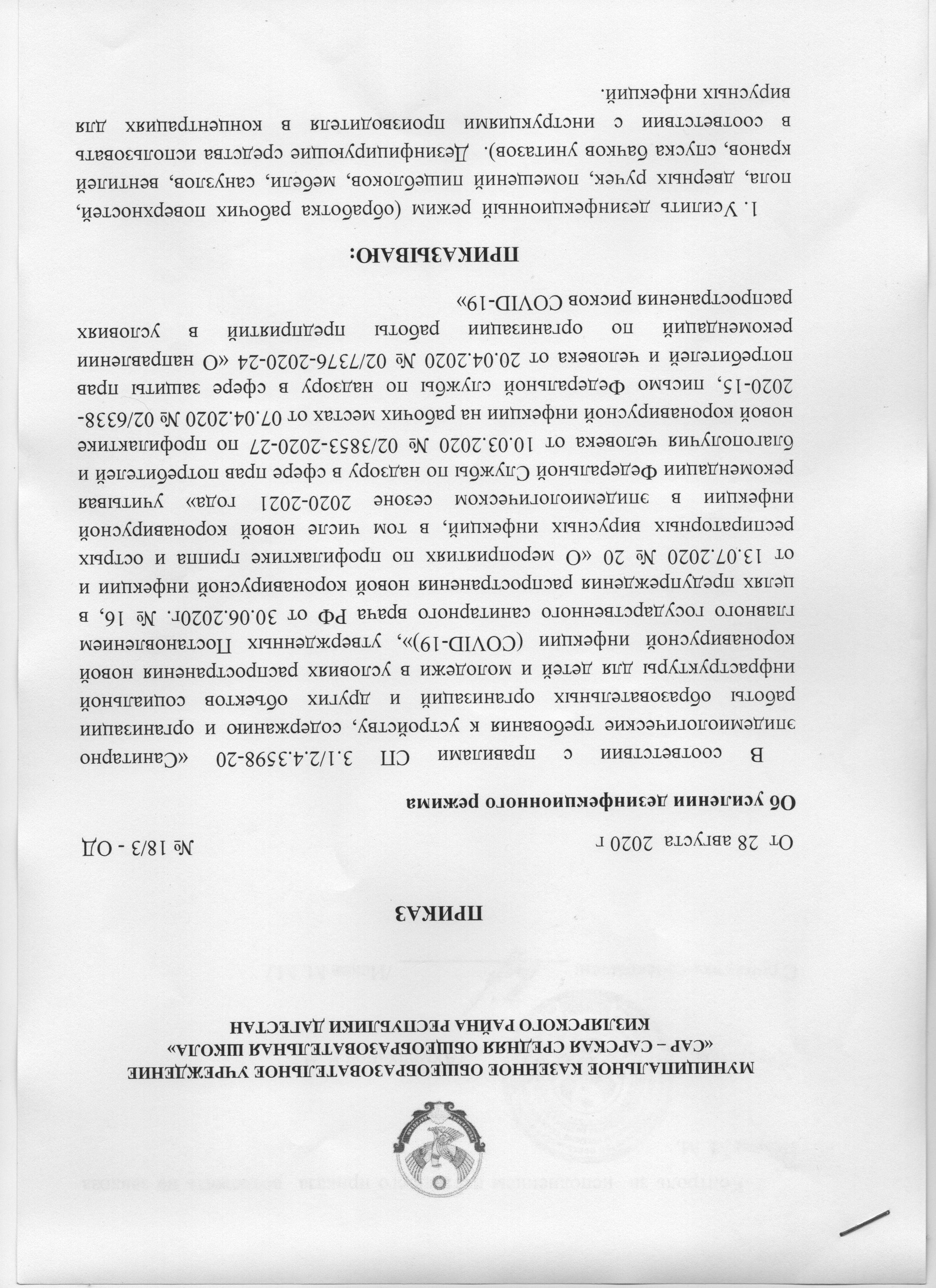 Контроль за  исполнением настоящего приказа  возложить на завхоза Исаева М. М.Директор: ____________________ /Ахмедханов Р. В./С приказом ознакомлен: ________________ /Исаев М. М./